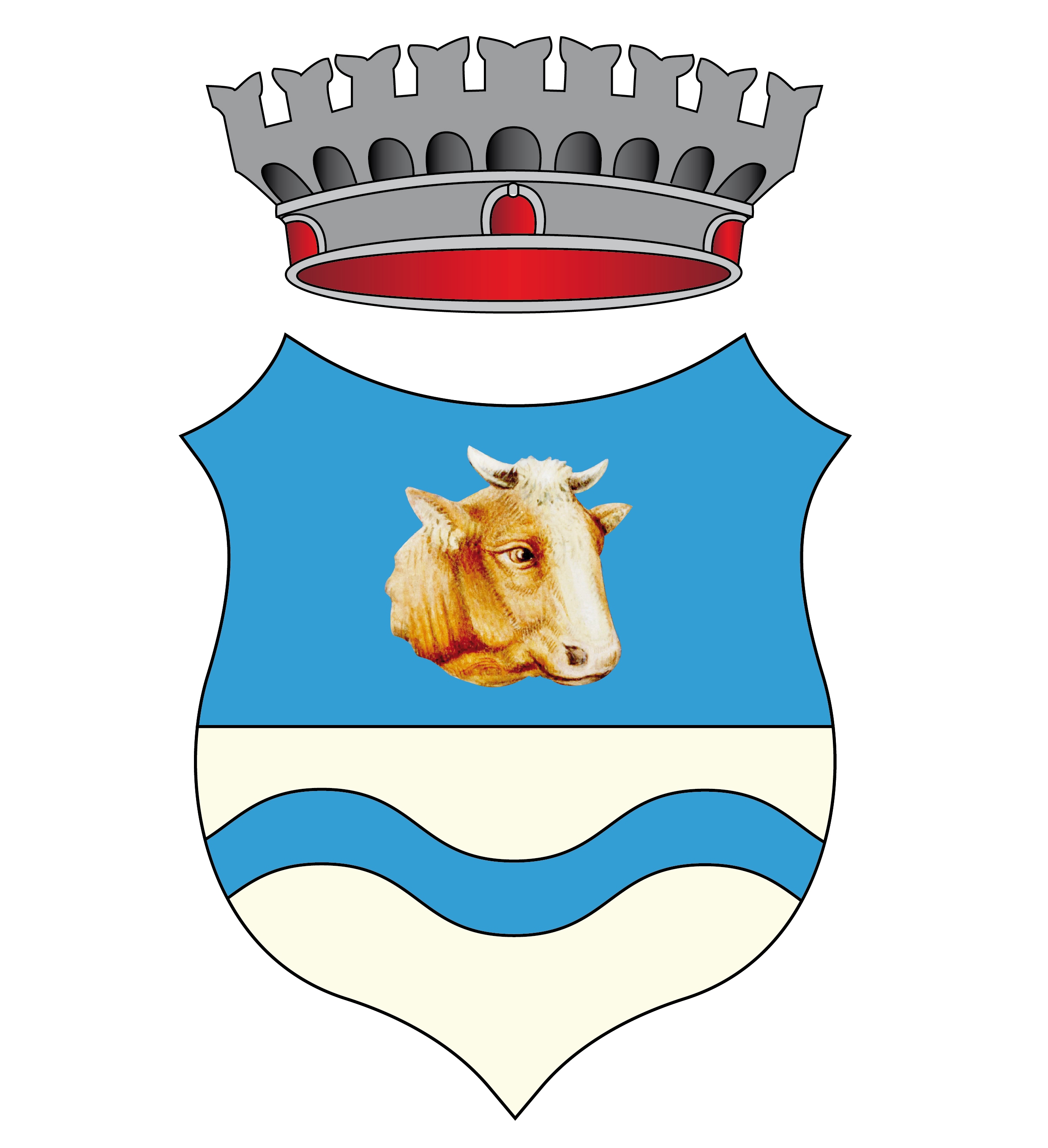 					      COMUNE DI VEDELAGO					Assessorato alla Pubblica IstruzioneMODULO AAL SINDACOdel COMUNE di VEDELAGODOMANDA DI PARTECIPAZIONE AL BANDO PER STUDENTI MERITEVOLI ANNO SCOLASTICO 2019/2020(da trasmettere o consegnare compilata e firmata in originale all’Ufficio Protocollo entro il 31 marzo 2022 alle ore 12.30)Io sottoscritto/a __________________________________________________________________nato/a ___________________________ Provincia _________________  il  __________________codice fiscale ____________________________________residente in via/Piazza ___________________ n. ___ cap. ______ città_____________________cellulare _____________________________  email _______________________________CHIEDEdi poter beneficiare dell’assegnazione della borsa di studio:[ ] per se stesso (se maggiorenne)[ ] per il proprio figlioCognome e Nome (dello studente) __________________________________________________nato/a ___________________________ Provincia _________________  il  __________________codice fiscale ____________________________________residente in via/Piazza ___________________ n. ___ cap. ______ città_____________________DICHIARA[ ] che il proprio figlio ha conseguito la licenza di Scuola Secondaria di primo grado nell’anno scolastico 2019/2020 con il punteggio pari a ….. …….. presso la Scuola/Istituto______________________________________________________________________________;[ ] di aver conseguito il diploma di maturità nell’anno scolastico 2019/2020 con il punteggio di ___/100 presso la Scuola/Istituto __________________________________________________.NOTA BENE: Saranno escluse le domande che hanno già beneficiato dell’assegnazione della borsa di studio per l’a.s. 2019-2020.Allego:1) copia del documento d’identità (fronte e retro) in corso di validità dello studente maggiorenne o dell’esercente la responsabilità genitoriale se minorenne,2) certificazione di conseguimento del titolo scolastico (oppure dichiarazione  sostitutiva di certificazione ai sensi del D.P.R. n. 445 del 28.12.2000);In caso di assegnazione della borsa di studio, chiedo che la stessa venga corrisposta con bonifico sul conto corrente n. _______________________ (intestato al/alla sottoscritto/a)  codice IBAN ______________________________________.Il/La sottoscritto/a, consapevole delle sanzioni penali previste in caso di dichiarazione mendace, così come stabilito dall’art. 76 del D.P.R. n. 445/2000, dichiara, sotto la propria responsabilità, che quanto sopra affermato corrisponde a verità.Data _________________								     (firma del Richiedente)___________________________________INFORMATIVA SULLA PRIVACY – AI SENSI DEL GDPR 2016/679Ai sensi dell’art. 13 del Regolamento UE 2016/679 (General Data Protection Regulation – GDPR)  il trattamento dei dati personali dei indicati nel modulo è finalizzato esclusivamente alla domanda eall’istruttoria inerente la borsa di studio per merito anno scolastico 2019/20 e sarà effettuato con modalità e strumenti idonei a garantire la sicurezza e la riservatezza dei richiedenti. I dati potranno esserecomunicati o portati a conoscenza di dipendenti coinvolti a vario titolo con l’incarico professionaleaffidato o da affidare.Il titolare del trattamento è il Comune di Vedelago in persona del rappresentante legale pro tempore.Il responsabile del trattamento è il Responsabile Settore Pubblica Istruzione-Cultura ed Associazionismo di Vedelago.Il responsabile della protezione dei dati (RPD/DPO) è il prof. Fabio Balducci Romano di Udine che può essere contattato ai seguenti recapiti:mail: fabio.balducci@gmail.com – tel. 0432229080 – pec: fabio.balducciromano@avvocati.udine.itAi richiedenti sono riconosciuti i diritti previsti dagli articoli dal 15 al 22 del Regolamento UE n.2016/679; si possono esercitare i propri diritti con richiesta scritta inviata al Comune di Vedelago, Piazza Martiri della Libertà n. 16 – 31050 Vedelago (TV), per mail a comune@comune.vedelago.tv.it, per pec a comune.vedelago.tv@pecveneto.itCONSENSOPreso atto dell’informativa di cui sopra il/la sottoscritto/a presta il proprio consenso al trattamentodei dati per le finalità di che trattasi.◻ Esprimo il consenso ◻ NON esprimo il consensoal trattamento dei miei dati personali inclusi quelli considerati come categoria particolari di dati.◻ Esprimo il consenso ◻ NON esprimo il consensoalla comunicazione dei miei dati personali a enti pubblici e società di natura privata per le finalità indicate nell’informativa.Data ___________					 Firma ____________________________Se la firma non viene apposta in presenza del funzionariocomunale allegare copia di un documento di identità valido